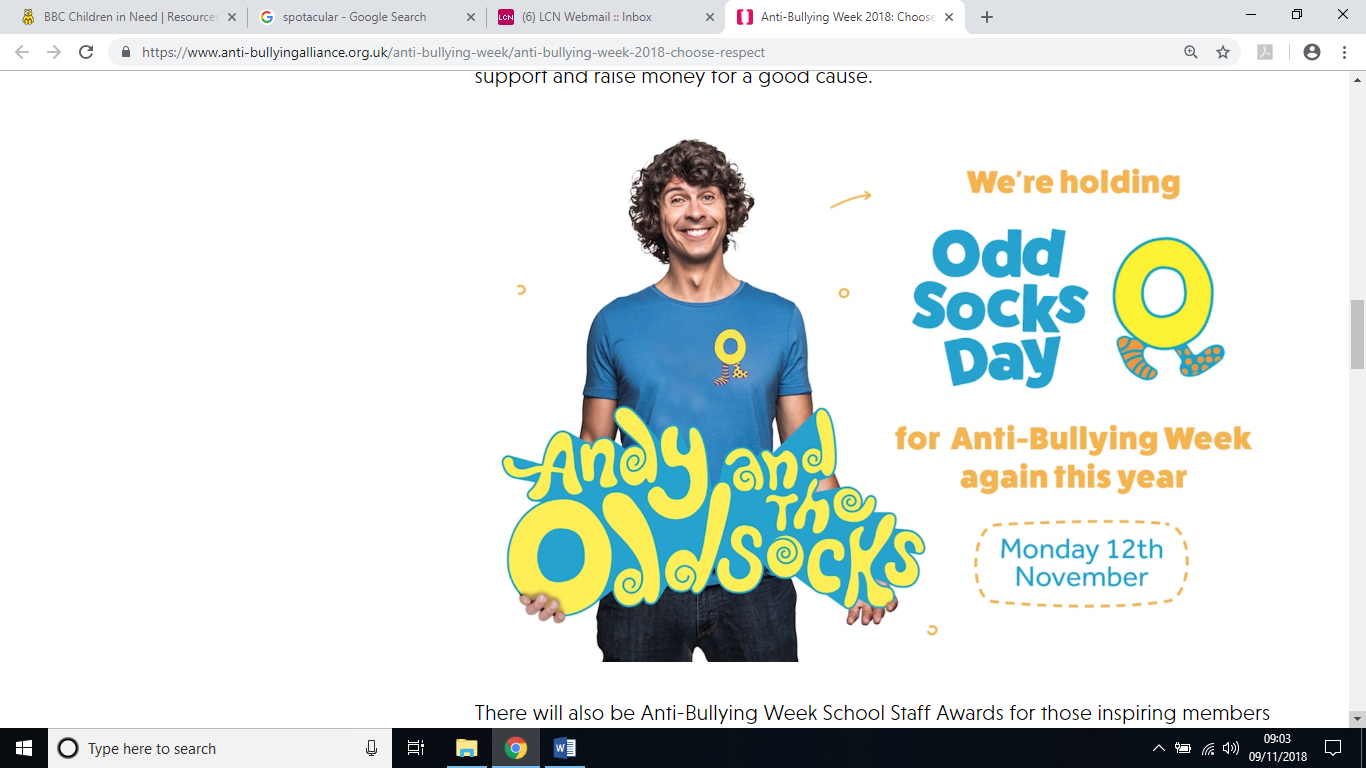 All children are invited to come to school on Monday 15th November wearing odd socks to raise awareness for Anti-Bullying Week. Children must still wear their school uniform.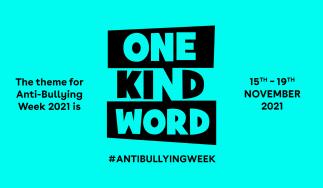 